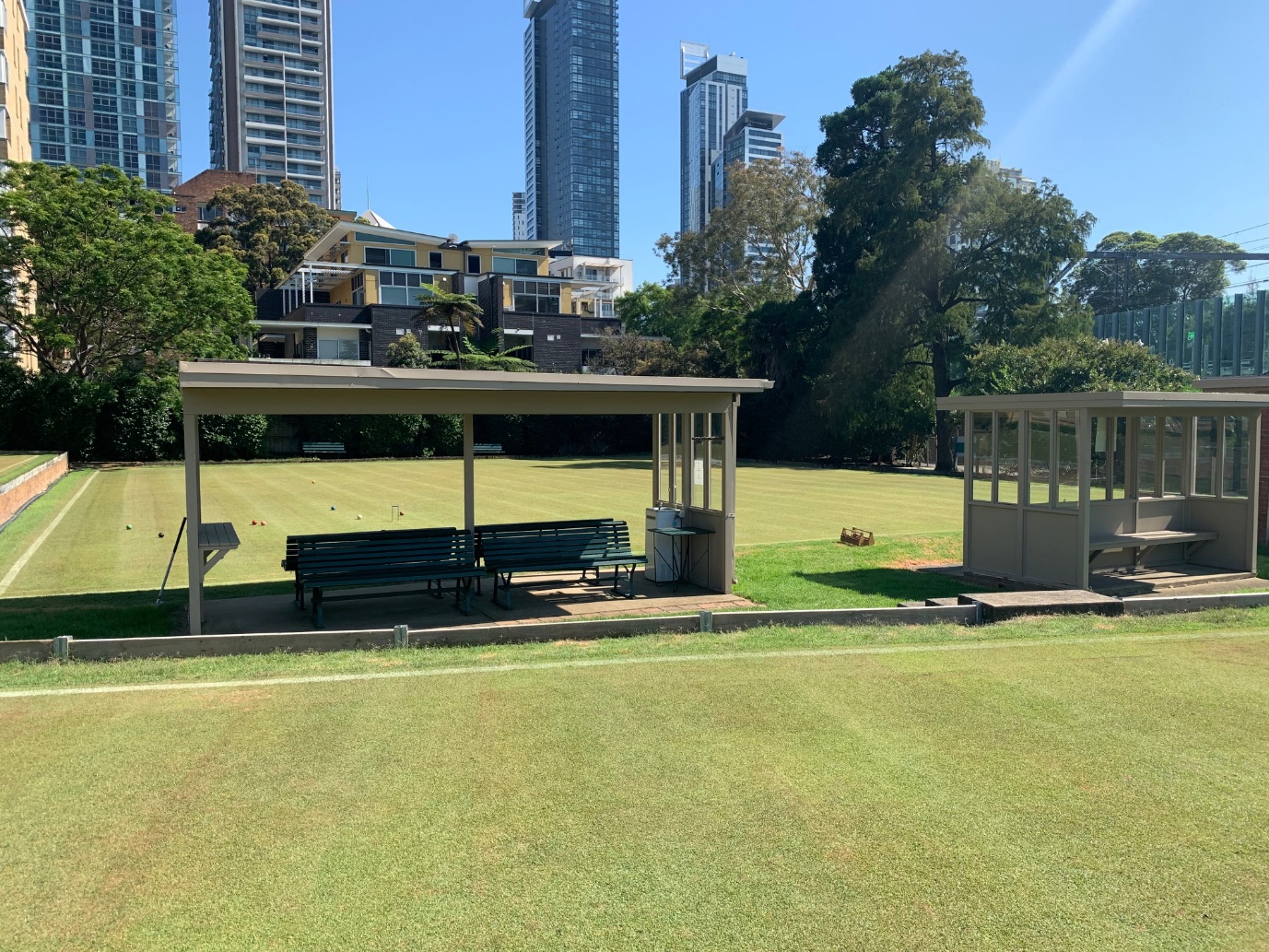 Open to handicaps 0 to 2.526 point games - advanced playStarting time 8amEntries to CNSW by 23 August, 2024Register on Events 2024 page at www.croquet-nsw.orgEnquiries Ted Woodley (Tournament Manager) 0419 663 539